Colegio San Sebastián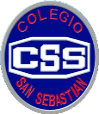 Santiago CentroTaller Comprensión LectoraProfesora Evelyn Gárate                                           Evaluación N° 5                           Nombre (escrito por favor):                                            Curso: 2° Medio    Fecha: 16-11 al 20-11-20        Pje. total:    9  	Pje. obt.: 		    Valoración cualitativa: Objetivo: Aplicar las principales estrategias de Comprensión Lectora estudiadas para  desarrollar las habilidades del pensamiento superior.(En caso de dudas, puedes escribir en el chat de Css Comprensión Lectora – Facebook-  Recuerda escribir tu nombre y curso cuando envíes la evaluación al correo comprensionlectora52@gmail.com)Lee el texto, reflexiona sobre la información que entrega y responde los ejercicios (Enviar en formato Word, en lo posible)Texto  1. «Ellos han operado mis piernas y me han dado un puesto en que puedo estar sentado: cuento las gentes que pasan por el nuevo puente. Les da gusto atestiguar con número su habilidad, se embriagan con esa nada sin sentido de un par de cifras, y todo el día, todo el día, marcha mi boca muda como la maquinaria de un reloj, amontonando cifras sobre cifras, para regalarles por la noche el triunfo de un número. Sus rostros resplandecen cuando les comunico el resultado de mi turno de trabajo; cuanto más alto es el número, tanto más resplandecen sus rostros y tienen motivo para acostarse satisfechos en la cama, pues muchos miles pasan diariamente por su nuevo puente... Pero sus estadísticas no están bien. Me da mucha pena, pero no están bien. Soy un hombre en quien no se puede confiar, aunque entiendo que despierto la impresión de lealtad. 2. En secreto me produce alegría quitarles uno de vez en cuando, y luego también, cuando siento compasión, regalarles un par de más. Su felicidad está en mi mano. Cuando estoy furioso, cuando no tengo nada que fumar, indico solamente el término medio, algunas veces por debajo del término medio, y cuando mi corazón late, cuando estoy contento, dejo que mi generosidad fluya en un número de cinco cifras. ¡Son tan felices! Me arrancan en cada ocasión el resultado de mi mano y sus ojos se iluminan y me dan palmaditas en el hombro. ¡No sospechan nada! Y luego empiezan a multiplicar, dividir, porcentualizar, yo no sé qué. Calculan cuántos pasarán hoy cada minuto por el puente y cuántos pasarán en diez años por el puente. Aman el segundo futuro; el segundo futuro es su especialidad y, sin embargo, me da mucha pena, todo eso no concuerda... 3. Cuando mi pequeña amada pasa por el puente –y pasa dos veces por día– mi corazón simplemente se detiene. El incansable latir de mi corazón sencillamente se detiene, hasta que ella dobla hacia la avenida y desaparece. Y todos los que pasan en ese tiempo, los silencio. Esos dos minutos me pertenecen a mí, a mí solo, y no dejo que me los quiten. Y aun cuando ella al atardecer regresa de su heladería –yo he sabido entretanto que trabaja en una heladería– cuando pasa por el otro lado de la acera frente a mi boca muda, que tiene que contar, contar, mi corazón se detiene de nuevo y comienzo de nuevo a contar, cuando ya no la veo a ella. Y todos los que tienen la suerte de desfilar en esos minutos ante mis ojos ciegos, no entran en la eternidad de las estadísticas: hombres de sombra, mujeres de sombra, seres de la nada, que no marcharán con los demás en el segundo futuro de las estadísticas... 4. Está claro que la amo. Pero ella no sabe nada de esto y no quiero tampoco que lo sepa. No debe sospechar de qué modo tan increíble ella anula todos los cálculos, y ella debe ser inocente y no sospechar nada, y con sus largos cabellos castaños y sus tiernos pies marchar a su heladería, y ha de recibir muchas propinas. La amo. Está clarísimo que la amo. 5. Recientemente me han supervisado. El camarada, que está sentado al otro lado y tiene que contar los autos, me advirtió ya muy pronto y yo hice maldito caso. He contado como un loco; un cuentakilómetros no puede contar mejor. El superestadístico en persona se colocó allá enfrente, al otro lado, y ha comparado después el resultado de una hora con el resultado de mi hora. Yo solo tenía uno menos que él. Mi pequeña amada había pasado y jamás en la vida hubiera hecho yo transportar a esa hermosa criatura al segundo futuro; esa mi pequeña amada no debe ser multiplicada y dividida y ser transformada en una nada porcentual. Mi corazón sangraba de tenerla que contar, sin poderla seguir mirando, y al amigo de allá, el que tiene que contar los autos, le estoy muy agradecido. 6. El superestadístico me ha dado palmaditas en el hombro y ha dicho que soy bueno, confiable y fiel. “Errar uno en una hora”, ha dicho, “no es mucho. Sin embargo, tenemos en cuenta un cierto desgaste porcentual. Solicitaré que sea usted trasladado a contar carros de caballos”. 7. Carros de caballos es naturalmente una suerte. 8. Carros de caballos es una alegría como nunca antes. 9. Carros de caballos hay todo lo más veinticinco por día, y hacer que cada media hora caiga el siguiente número en el cerebro, ¡es una alegría! Carros de caballos sería magnífico. Entre cuatro y ocho no puede pasar ningún carro de caballos por el puente, y podría ir a pasear o apresurarme a la heladería, podría mirarla largamente o podría quizás llevarla un rato hacia casa, a mi pequeña amada no numerada...»                 (Heinrich Böll, La amada no enumerada.)Traspasa tus respuestas (4 puntos)5- Tema del texto (1 punto)R-6- Idea principal del texto (2 puntos)R-7- ¿Qué significa la siguiente frase del párrafo 5? Justifica tu respuesta (2 puntos)“Mi pequeña amada había pasado y jamás en la vida hubiera hecho yo transportar a esa hermosa criatura al segundo futuro; esa mi pequeña amada no debe ser multiplicada y dividida y ser transformada en una nada porcentual. Mi corazón sangraba de tenerla que contar, sin poderla seguir mirando, y al amigo de allá, el que tiene que contar los autos, le estoy muy agradecido”. R-Resultados (este cuadro lo completa la profesora del Taller al revisar la evaluación)Puntos obtenidos:              de 9               			(Exigencia al 50%)Nota:            Concepto:					RReforzar:“Entre más apliques las estrategias y técnicas a un texto, mejor comprensión lectora tendrás.”     (Copiar las respuestas es engañarse a uno mismo)  DESFILAR A) pasar B) marchar C) deambular D) aparecer E) pasear2-De los dos primeros párrafos, ¿qué se desprende de las alusiones del protagonista acerca de las conductas de sus superiores? Que ellos son A) burócratas preocupados únicamente de los buenos resultados.  B) funcionarios estatales interesados solo en el reconocimiento laboral. C) supervisores insensibles ante la realidad de las personas. D) empleados oportunistas que solo piensan en las metas futuras. E) operarios tan obsesionados por cumplir metas, que se olvidan de las personas.  3-De acuerdo con el quinto párrafo, ¿por qué el narrador decide no contar a su amada entre los transeúntes?  Porque   A) desea contemplar su belleza sin distracciones. B) piensa que ella es incomparable con las personas que cruzan el puente. C) quiere evitar que ella forme parte de los datos estadísticos. D) cree que ella dejará de transitar por aquel puente si la contabiliza.E) considera que su belleza será ocultada por las estadísticas.4-A partir de lo expresado en el relato, ¿cómo considera su trabajo el protagonista? Como  A) rutinario y riguroso. B) metódico y exigente. C) monótono e intrascendente. D) aburrido e innecesario.E) absorbente y anónimo.1234